		CAPEL PRE-SCHOOL     Reg Charity No: 271366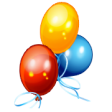 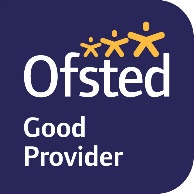 Capel Village Hall, Falmouth Place, Five Oak Green, Tonbridge, Kent TN12 6RD            Tel  01892 833363   Mob 07936 151326Email: admin@capelpreschoolfiveoakgreen.com     website:  www.capelpreschoolfiveoakgreen.com Term 2 Newsletter (2021)Dear Parents and Carers,Children in Need: week beginning 15th NovemberWe really enjoy supporting this worthwhile charity.  We will be holding a PJs day on Friday 19th November and all children are encouraged to join staff and come to Pre-School in their pyjamas!  We will be doing bear and spotty activities all week and children are very welcome to dress in spots during the week if they would like to. There will be a bucket in the corridor for your kind donations.  Many thanks!Guide Dogs for the Blind 90th BirthdayWe will be celebrating this charity and will be doing lots of activities focussing on dogs and how they help us.  We will be having a Guide Dog in training come in and visit us on the 13th December.Christmas Post-box: from Monday 6th DecemberIf your child wishes to send Christmas cards to their friends at Pre-School, then please encourage them to use our post box which will be situated in the corridor.  The children always enjoy posting their cards! For your convenience, a list of names is situated next to the post box.  Please make sure that full names are printed clearly on the envelopes.Christmas Party:  Thursday 16th December 13:20 – 15:30Our Christmas Party will be on Thursday 16th December Pre-School children are all warmly invited to attend.  The arrangements are as follows:If your child usually attends on a Thursday, then their day will be a normal one.  If your child does not attend on a Thursday and you would like them to come to the party, then please bring them in at 13:20 and pick them up at 15:30 as usual. Lots of Christmas themed fun and games are organised and there will be a visit from a surprise guest (Ho! Ho! Ho!). Every child will receive a gift from Pre-school.  The staff will be providing the food for the party, so please do let us know if your child would like to attend so that we can ensure that we have plenty for all!Other Preschool Reminders:Clothes and possessions should always be clearly labelled to prevent confusion and upset.  We are now selling second-hand uniform in a box in the corridor.  Prices are marked on the box.  Please see a member of staff if you wish to purchase an item.We now have a supply of all-weather waterproofs that the children are able to pull on when going outside. All children have access to the outside play area at their request, unless extreme weather conditions prevent it (even our super gear has its limits!).KEY PERSON MEETINGSYou should all be in the process of booking your next Key Person Meetings which are due to take place on the 16th and 23rd  November from 16.45.  If not please see your child’s Key Person as soon as possible.IMPORTANT: Health and Safety Notices.Your child’s safety and well-being at Pre-school is very important to us.  With this in mind, we would like to draw your attention to the following: Please make sure that when driving you enter the car park slowly and carefully.  When walking to Pre-School through the car park please do make sure that your children do not run and are kept under close supervision at all times.Many of the children bring similar lunchboxes and flasks to preschool.  Again, to avoid confusion and to assist in their independence, please name drinks and lunchboxes so that your child can recognise their own. Please remember that it is not necessary to bring drinks, other than flasks for lunchtime. Pre-school provides milk or water throughout the day, and we have an adequate supply of cups.  On Health and Safety grounds, at NO TIME is it legitimate to send children to Pre-school with drinks containing medication.If you have changed your contact details, especially EMERGENCY CONTACT DETAILS, please make sure that we have any new information. It is essential that we are able to contact you or your representative in an emergency. Thank you.In the event of there being a period of icy and snowy weather, or other extreme weather, then please do remember to keep an eye on the Website and our Facebook page for up to date information about whether we are open or not.  
Term Dates:Term 3 Tuesday 4th January - Friday 11th FebruaryTerm 4 Monday 21st February - Monday 28th MarchTerm 5 Tuesday 19th April - Friday 27th MayTerm 6 Monday 6th June  - Friday 22nd JulyWith very best wishes for the rest of the term and for the approaching festive season!Capel Pre-School Staff